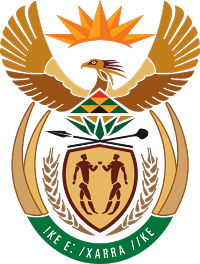 MINISTRY FOR COOPERATIVE GOVERNANCE AND TRADITIONAL AFFAIRSREPUBLIC OF SOUTH AFRICANATIONAL ASSEMBLYQUESTION FOR WRITTEN REPLYQUESTION NUMBER 958/2019958.	Mr M Waters (DA) to ask the Minister of Cooperative Governance and Traditional Affairs:(a) What number of (i) electricity and (ii) water outages were experienced within the Kempton Park area of the City of Ekurhuleni in each month since 1 January 2019, (b) what was the duration of each outage, (c) which suburbs did each outage affect and (d) what was the reason for each outage?						NW2112E		REPLY:The information requested by the Honourable Member is not readily available in the Department. The information will be submitted to the Honourable Member as soon as it is availableThank you